ФОТООТЧЕТ ОТ 03.02.2018г.О РАЗМЕЩЕНИИ В КАБИНЕТЕ ФИЗИКИ ИНФОРМАЦИИ ПО ТЕМЕ «ВЫБОР – ПРОФЕССИЯ - УСПЕХ» В РАМКАХ НЕДЕЛИ ПРОФОРИЕНТАЦИИ 2018«Если человек не знает, к какой пристани он держит путь, для него ни один ветер не будет попутным»(Философ Сенека)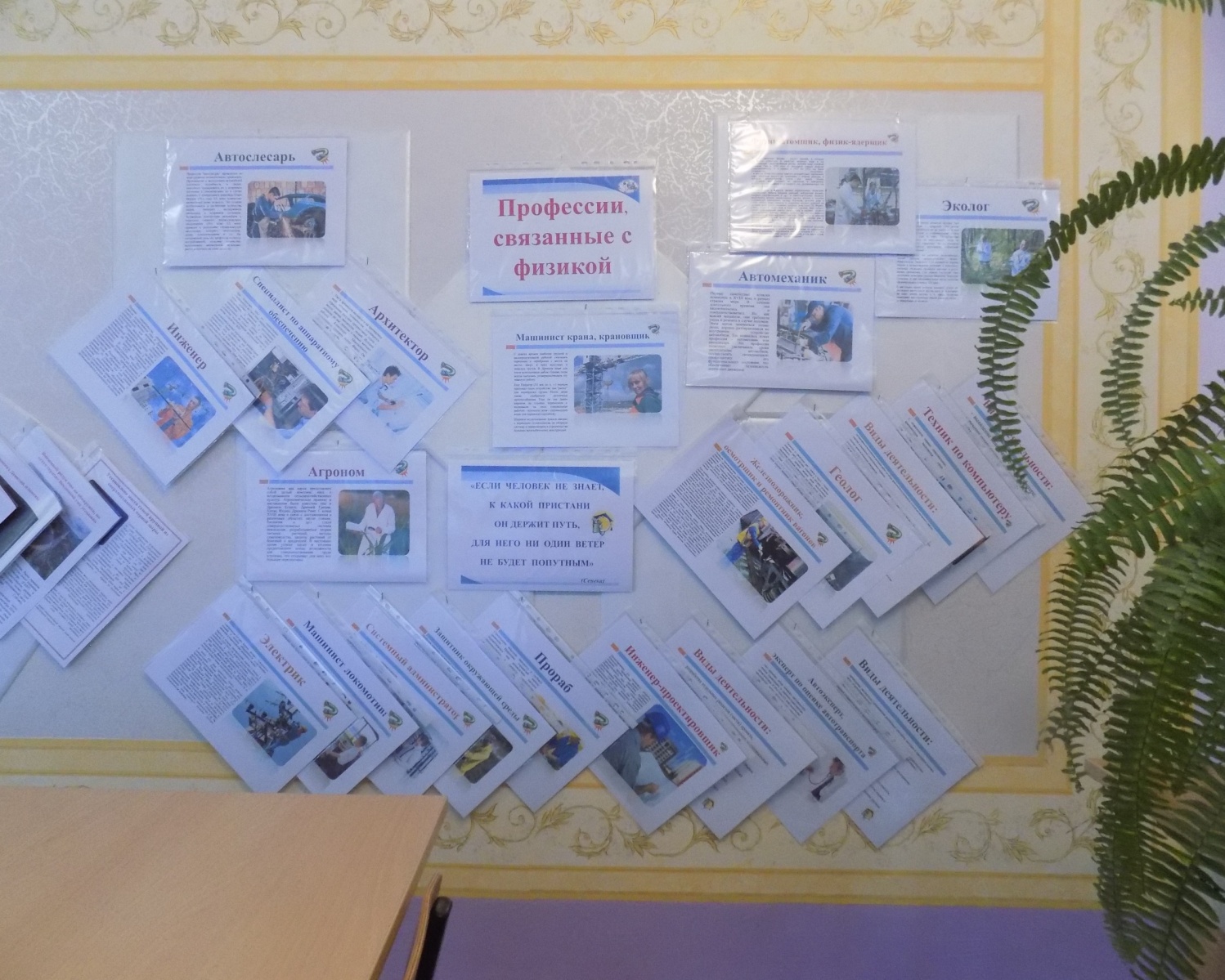 «В том, что касается будущего, я повторяю одно: за что бы вы ни взялись, главное – будьте преданны своему делу до конца. Не обязательно достигать какого-то звездного успеха, но быть честным перед самим собой в выбранной профессии – обязательно»(Роберт Де Ниро)